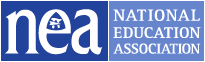 Priority Schools Presidents’ ForumSeptember 12-13, 2014Chanin Auditorium Side A, NEA HeadquartersFriday, September 12Saturday, September 138:00 – 8:30Breakfast 8:30 – 9:00Welcome and Introductions  Andrea PrejeanDirector, Priority Schools9:00 – 10:00Overview of the Dual Capacity-Building Framework for Family-School PartnershipsDeborah DelisleAssistant Secretary for Elementary and Secondary Education, U.S. Department of Education10:00 – 10:15Break10:15 – 12:00Concurrent Sessions on Parent Teacher Home Visit Project:Mastering the Basics – Chanin ABeyond the Basics – Chanin BKathleen Sundell, President and  Tim Killefer, PTHVP FacilitatorSalem Keizer Education Association Carrie Rose, Exec, Dir. Parent Teacher Home Visit Project Nick Faber, St. Paul Federation of
    Teachers Melissa Bryant, Sanford Elem. School
12:15 – 1:15Lunch (role-alike seating) – Chanin BSonia Jasso Yilmaz, Sr. Policy/Program Analyst, NEA1:15 – 2:15Mind-UP: Brain-Focused Strategies for Learning Libby NealisSr. Program Coordinator, NEA HIN  Kimberly McNatt    CEO, Hawn Foundation Lana Penly    Principal, Marysville School, Portland
2:15 – 4:15Community Conversations: Engaging Families, Schools, Communities, and Students in Academic SuccessBrenda VincentSenior Policy/Program Analyst, NEA4:15 – 5:00Summing Up and DiscussionAndrea Prejean5:00 – 6:00Reception – Chanin Foyer
Dinner on Your Own8:00 – 8:30Breakfast 8:30 – 9:00 ReflectionsAndrea Prejean9:00 – 9:15Introduction to Deriving the Principles of Union-led Reform John WrightSenior Policy Analyst, NEA9:15 – 9:45San Bernardino, CA:A district reform storyRobert RodriguezPresident, San Bernardino Teachers Association9:45 – 10:00Table DiscussionsJohn Wright10:00 – 10:15Break10:15 – 1100Evansville, IN:Cooperation Leads to SuccessMark LichtenbergPresident, Evansville Teachers Association11:00 – 11:15Table DiscussionsJohn Wright11:15 – 11:45Oak Hill Elementary, NC:A School on Its Way UpAngela Jackson, Primary Director, Guilford Co. Association of Educators;  Gwen Adamson,     Counselor, Oak Hill Elementary11:45 – 12:00Table DiscussionsJohn Wright12:00 – 1:00Lunch (Role-alike seating)  – Chanin BBarbara HicksSr. Policy/Program Analyst, NEA1:00 – 1:30Deriving the Principles of Union-Led ReformJohn Wright1:30 – 2:00Opportunities to Raise the Profile of Union WorkLaila HirschfeldSenior Policy Analyst, NEA2:00 – 2:10Final ReflectionsAndrea Prejean2:10 – 3:00Planning Next StepsBarbara Hicks